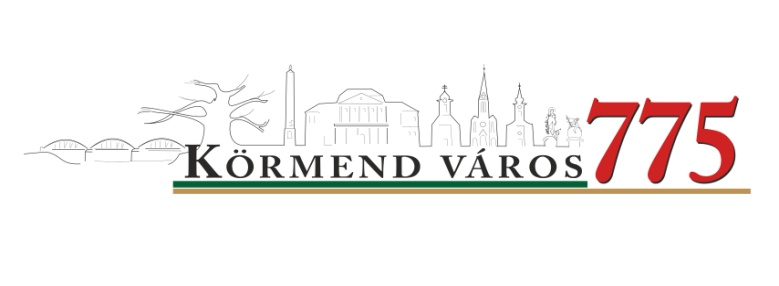 NEVEZÉSI LAPKÖNNYED KATEGÓRIASPORT 775CSAPATNÉV:versenyző Név:Pólóméret:Adatok iskolai kikérőhöz:versenyzőNév:Pólóméret:Adatok iskolai kikérőhöz:versenyzőNév:Pólóméret:Adatok iskolai kikérőhöz:versenyzőNév:Pólóméret:Adatok iskolai kikérőhöz:versenyzőNév:Pólóméret:Adatok iskolai kikérőhöz:versenyzőNév:Pólóméret:Adatok iskolai kikérőhöz:versenyzőNév:Pólóméret:Adatok iskolai kikérőhöz:versenyzőNév:Pólóméret:Adatok iskolai kikérőhöz:versenyzőNév:Pólóméret:Adatok iskolai kikérőhöz:versenyzőNév:Pólóméret:Adatok iskolai kikérőhöz:Póttag (ok) neve, születési dátuma, pólómérete. Adatok iskolai kikérőhöz. Maximum két póttag nevezhető.Kérjük a csapatkapitányt „C” betűvel jelölni, elérhetőségét megadni!